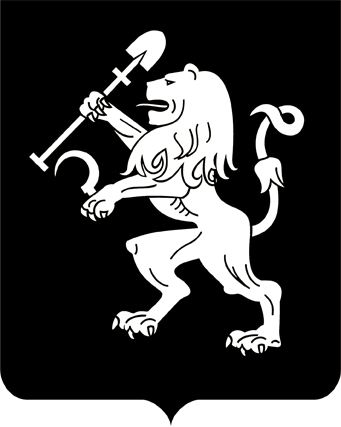 АДМИНИСТРАЦИЯ ГОРОДА КРАСНОЯРСКАРАСПОРЯЖЕНИЕО внесении изменения в распоряжение от 27.02.2009 № 504-недвРуководствуясь статьями 45, 58, 59 Устава города Красноярска, Порядком формирования, ведения Перечня муниципального имущества, необходимого для реализации мер по имущественной поддержке субъектов малого и среднего предпринимательства и организаций, образующих инфраструктуру поддержки субъектов малого и среднего предпринимательства в городе Красноярске, утвержденным распоряжением первого заместителя Главы города от 30.01.2009 № 74-ж, распоряжением Главы города от 22.12.2006 № 270-р:1. Внести изменение в приложение 1 к распоряжению заместителя Главы города – начальника департамента муниципального имущества              и земельных отношений от 27.02.2009 № 504-недв «Об утверждении                 Перечня муниципального имущества, необходимого для реализации         мер по имущественной поддержке субъектов малого и среднего                 предпринимательства и организаций, образующих инфраструктуру                  поддержки субъектов малого и среднего предпринимательства в городе  Красноярске», дополнив строками следующего содержания:2. Настоящее распоряжение опубликовать в газете «Городские  новости» и разместить на официальном сайте администрации города.	 Заместитель Главы города – руководитель департаментамуниципального имуществаи земельных отношений                                                         Н.Н. Павлович21.05.2020№ 1699-недв«40Пер. Медицинский, 21, пом. 99нежилое помещение41Пер. Технический, 3анежилое здание42Пер. Технический, 3а, стр. 1нежилое здание43Ул. Алеши Тимошенкова, 117, пом. 158нежилое помещение»